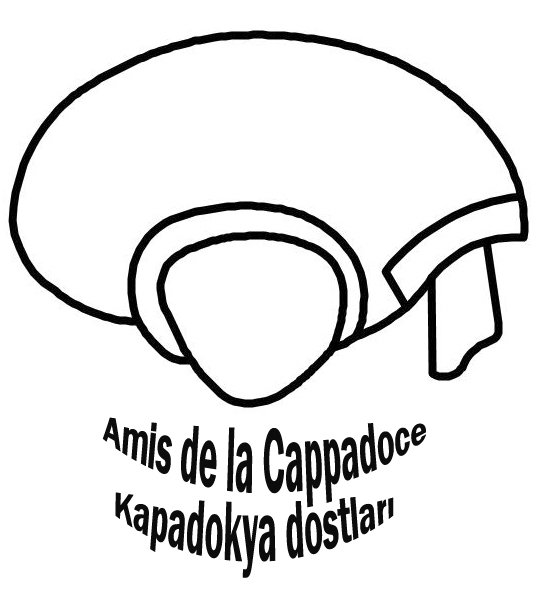 lesamisdelacappadoce@gmail.com* NOM : * Prénom : * Adresse mail : * Numéro de téléphone :* Adresse postale :* Ces cinq champs sont à remplir obligatoirement Type d'adhésion : 			adhérent simple (15 euros) [ne peut pas voter à l’AG]			membre actif (30 euros) 			membre en couple (40 euros) Mode de paiement : 			espèces 			chèque (à l'ordre de l'association des amis de la Cappadoce) 			virement bancaire [envoyer un mail à l’e-mail ci-dessous]Vous pouvez envoyer votre bulletin d'adhésion par e-mail : lesamisdelacappadoce@gmail.com ou à l'adresse suivante : Les Amis de la Cappadoce30, rue Marcelin Berthelot02000 LaonAucune information concernant l'adhérent ne sera communiquée sans son autorisation en dehors de l’association des Amis de la Cappadoce. 